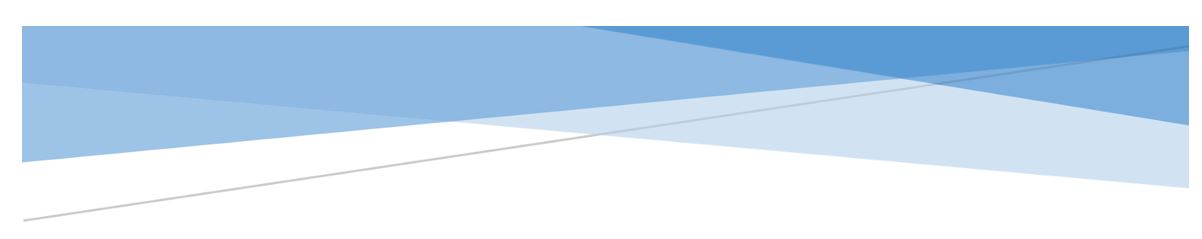 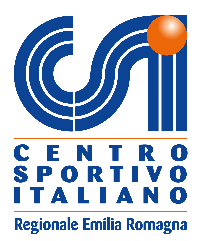 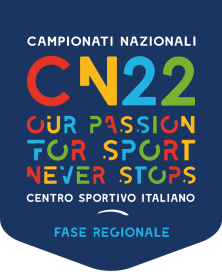 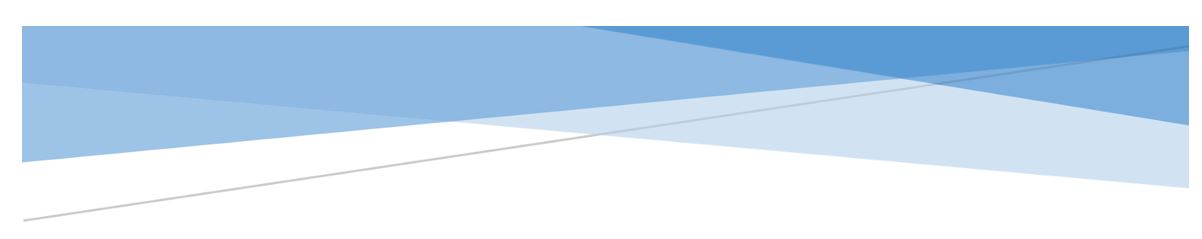 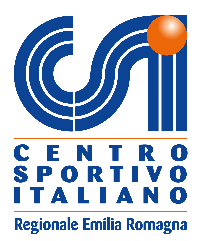 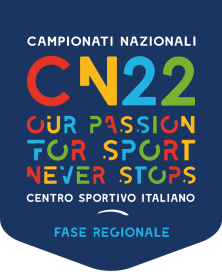 MODULO ISCRIZIONE CAMPIONATO REGIONALE CALCIO A 11 OPENIL Comitato Territoriale CSI di ……………………………………………………………………….. Chiede l’iscrizione al Campionato Regionale 2021/2022 per la società sportiva:Recapiti telefonici dei Dirigenti reperibiliCAMPO DI CALCIO 11 Le gare casalinghe  si disputeranno il  Lunedì		Martedì	Mercoledì	   Giovedì	   Venerdì	   Sabato 	   Domenica                                               Con inizio alle ore  _______ 	( barrare con una crocetta il riquadro della giornata  che interessa)Composizione del consiglio società: (indicare cognome e nome e anno di nascita) Presidente	……………………………………………………………..…………………………….………………….                               Cognome e nome					D. di nascita           Telefono   -    Cellulare   Vice  Presidente	 ……………………………………………………………..…………………………….……….                               Cognome e nome					D. di nascita           Telefono   -    Cellulare   Segretario	 ……………………………………………………………..…………………………….………………..                               Cognome e nome					D. di nascita           Telefono   -    Cellulare   Medico   	 ……………………………………………………………..…………………………….………………..                               Cognome e nome					D. di nascita           Telefono   -    Cellulare   Allenatore	 ……………………………………………………………..…………………………….……………….                               		       Cognome e nome					D. di nascita           Telefono   -    Cellulare   NON SI ACCETTANO DOMANDE PRIVE DI FIRMEIl presente modulo deve essere inviato alla  Commissione Tecnica Regionale Calcio presso:CSI Comitato provinciale di PARMA – P.le Matteotti n° 9 – 43125 Parmaentro il 31 Gennaio 2022Tel. 0521-281226/289870	fax: 0521-236626        Email calcioa11@csi-emiliaromagna.it RISERVATO AL COMITATO TERRITORIALEQUOTE di PARTECIPAZIONE. ( comprensive – iscrizione ,tassa gare ) La società dovrà versarle direttamente al Comitato Territoriale di appartenenza che, a sua volta e nei tempi e nei modi  richiesti, li  verserà al Comitato Regionale CSI.1^ FASE:  CALCIO 11 – OPEN  (Dilettanti)Iscrizione per ciascuna società					€.	30,00	spese arbitrali – per ogni gara disputata -TERNA		€. 	65,00 Denominazione e sede societàSocietà ………………………………………………………………………………………………………………………………………………….Sede  ……………………………………………………………………………………………………………………………………………………      Indirizzo invio corrispondenza…………………………………………………………………………………………………………………………………………………………………………………………………………………………………………………………………………………………………………………………Denominazione e sede societàSocietà ………………………………………………………………………………………………………………………………………………….Sede  ……………………………………………………………………………………………………………………………………………………      Indirizzo invio corrispondenza…………………………………………………………………………………………………………………………………………………………………………………………………………………………………………………………………………………………………………………………Denominazione e sede societàSocietà ………………………………………………………………………………………………………………………………………………….Sede  ……………………………………………………………………………………………………………………………………………………      Indirizzo invio corrispondenza…………………………………………………………………………………………………………………………………………………………………………………………………………………………………………………………………………………………………………………………Telefono  sedeFax sedePosta elettronica  - E-mail______________________@_______________________Cognome e nomeAbitazione/ ufficioCellulareFax –E- mailDenominazione:Denominazione:……………………………………………………………………………sintetico    ‬                erboso  ……………………………………………………………………………sintetico    ‬                erboso  ……………………………………………………………………………sintetico    ‬                erboso  illuminazionebarrare  XSI   -   NODenominazione:Denominazione:Indirizzo e numeri telefonici……………………………………………………………………………Indirizzo e numeri telefonici……………………………………………………………………………Indirizzo e numeri telefonici……………………………………………………………………………Dimensioni :   ……………………      Colori SocialiPrima  Magliacolori riservaIl  presente modulo viene rimesso, a norma dello statuto ,alle norme organizzative del CSI   Il Presidente CSI   Provinciale                                               Coordinatore Tecnico Provinciale…………………………………………                  Timbro CSI                   ………………………………………….Il Presidente della Società…………………………………………………Data ……………………………….     